                                                   MASSACHUSETTS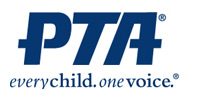 PTA ADVOCACY and SOCIAL MEDIA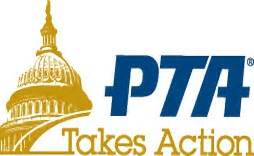 